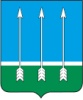 Администрациязакрытого административно-территориального образования Озерный Тверской областиП О С Т А Н О В Л Е Н И Е03.06.2022                          	       		        		                                 № 114О сводном годовом докладе о ходе реализации и об оценке эффективности муниципальных программЗАТО Озерный Тверской областиза 2021 годВ соответствии с постановлением администрации ЗАТО Озерный от 28.08.2013 №371 «О Порядке принятия решений о разработке муниципальных программ, формирования, реализации  и проведения оценки эффективности реализации муниципальных программ ЗАТО Озерный Тверской области» администрация ЗАТО Озерный постановляет:Утвердить сводный годовой доклад о ходе реализации и оценке эффективности муниципальных программ ЗАТО Озерный Тверской области за 2021 год согласно приложению к настоящему постановлению. Опубликовать постановление в газете «Дни Озерного» и разместить на официальном сайте муниципального образования ЗАТО Озерный в сети Интернет (www.ozerny.ru).Настоящее постановление вступает в силу с даты подписания.Глава  ЗАТО Озерный	          		                                                Н.А. ЯковлеваПриложениек постановлению администрацииЗАТО Озерный Тверской областиот 03.06.2022  № 114Сводный годовой доклад о ходе реализации и оценке эффективности муниципальных программ ЗАТО Озерный Тверской области за 2021 годВ 2021 году в ЗАТО Озерный Тверской области осуществлялась реализация 13 муниципальных программ. Общий объем израсходованных средств на муниципальные программы составил 380 992,4 тыс. руб. – 94,4% от плана.При этом наибольший объем средств предусмотрен на реализацию муниципальной программы ЗАТО Озерный Тверской области «Развитие образовательной системы ЗАТО Озерный Тверской области» на 2021-2023 годы – 247 346,6 тыс. руб., что составляет 64,9% от общей суммы средств на реализацию муниципальных программ ЗАТО Озерный. Анализ исполнения муниципальных программ ЗАТО Озерный по итогам 2021 годаОценка эффективности реализации муниципальных программ                                за 2021 год установлена постановлением администрации ЗАТО Озерный от 28.08.2013 №371 «О Порядке принятия решений о разработке муниципальных программ, формирования, реализации  и проведения оценки эффективности реализации муниципальных программ ЗАТО Озерный Тверской области» с определением:- индекса достижения плановых значений показателей муниципальной  программы;- индекса освоения бюджетных средств, выделенных на реализацию муниципальной  программы;- критерия эффективности реализации муниципальной  программы.Анализ индексов достижения целевых показателей                                               13 муниципальных программ позволяет сделать выводы о достижении поставленных целей. Критерий эффективности реализации муниципальной программы выполнили 13 муниципальных программ, что составляет 100% от общего количества программ.Муниципальная программа «Развитие образовательной системы ЗАТО Озерный Тверской области»  на 2021-2023 годыОсновная цель программы: модернизация системы образования ЗАТО Озерный за счёт: повышения качества и доступности предоставляемых образовательных услуг населению ЗАТО Озерный; эффективного использования материально-технических, кадровых, финансовых и управленческих ресурсов. Основные направления деятельности: модернизация дошкольного образования, направленная на повышение эффективности и качества услуг в сфере образования;модернизация общего образования, направленная на повышение эффективности и качества услуг в сфере образования;модернизация дополнительного образования, направленная на повышение эффективности и качества услуг в сфере образования.Целевые показатели деятельности системы образования отражают эффективность и результативность работы, выполнение плановых значений:удовлетворенность населения ЗАТО Озерный Тверской области качеством образовательных услуг и их доступностью (до 95%);охват программами дошкольного образования детей в возрасте 1,5-7 лет (до 96%);доля выпускников муниципальных общеобразовательных учреждений, получивших аттестат о среднем общем образовании (100%);доля детей с ограниченными возможностями здоровья и детей-инвалидов, которым созданы условия для получения качественного общего образования (в том числе с использованием дистанционных образовательных технологий), в общей численности детей с ограниченными возможностями здоровья и детей-инвалидов школьного возраста (100 %);доля расходов на образование в бюджете ЗАТО Озерный (58,7%).Для оценки эффективности деятельности установлены 86 показателей, с помощью которых осуществляется мониторинг достижения цели и реализации задач. Основные результаты реализации муниципальной программы в отчетном финансовом году – муниципальная программа реализована в отчетном периоде эффективно: индекс достижения плановых значений показателей муниципальной программы – 1,0;индекс освоения бюджетных средств, выделенных на реализацию муниципальной программы – 1,0.Критерий эффективности реализации муниципальной  программы – 1,0, что соответствует диапазону эффективности, определенному в постановлении администрации ЗАТО Озерный от 28.08.2013 г. № 371 «О порядке принятия решений о разработке муниципальных программ, формировании, реализации и проведения оценки эффективности реализации муниципальных программ ЗАТО Озерный Тверской области». 2. Муниципальная программа ЗАТО Озерный Тверской области«Культура ЗАТО Озерный Тверской области» на 2021 - 2023 годыОсновная цель программы: создание условий для повышения качества и разнообразия услуг, предоставляемых в сфере культуры и искусства, удовлетворения потребностей в развитии и реализации культурного и духовного потенциала каждой личности.Основные направления деятельности: реализация социально значимых проектов в сфере культуры и дополнительного образования художественной направленности в ЗАТО Озерный Тверской области связана с решением следующих задач:а) задача 1 «Сохранение и развитие культурного потенциала ЗАТО Озерный Тверской области»;б) задача 2 «Укрепление материально-технической базы муниципальных учреждений культуры ЗАТО Озерный Тверской области».Для оценки эффективности деятельности установлены показатели, с помощью которых осуществляется мониторинг достижения цели и реализации задач:уровень удовлетворенности населения ЗАТО Озерный Тверской области культурной жизнью на территории (100 %);количество муниципальных услуг в сфере культуры ЗАТО Озерный Тверской области, предоставляемых муниципальными учреждениями культуры ЗАТО Озерный Тверской области (3 ед.);количество экземпляров новых поступлений в библиотечные фонды общедоступных библиотек на 1000 человек населения (14,7 ед.);число лиц, занимающихся в муниципальных культурно-досуговых учреждениях творческой деятельностью на непрофессиональной основе (438 чел.);удельный вес детей и подростков от 6 до 18 лет, занимающихся в системе дополнительного образования художественной направленности (15 %);доля лауреатов и дипломантов областных, межрегиональных и международных конкурсов в общей численности обучающихся в системе дополнительного образования художественной направленности (28 %);доля муниципальных учреждений культуры, находящихся в нормативном состоянии (100%).Для оценки эффективности деятельности установлены 16 показателей, с помощью которых осуществляется мониторинг достижения цели и реализации задач. По всем показателям Программа реализована в отчетном периоде эффективно: индекс достижения плановых значений показателей Программы – 1,2; индекс освоения бюджетных средств, выделенных на реализацию Программы – 1,0; критерий эффективности реализации Программы – 1,2, что соответствует диапазону эффективности, определенному в постановлении администрации ЗАТО Озерный от 28.08.2013 г. № 371 «О порядке принятия решений о разработке муниципальных программ, формировании, реализации и проведения оценки эффективности реализации муниципальных программ ЗАТО Озерный Тверской области». 3. Муниципальная программа ЗАТО Озерный Тверской области«Физическая культура и спорт ЗАТО Озерный Тверской области» на 2021 - 2023 годы.Основная цель программы: создание условий для максимального вовлечения населения ЗАТО Озерный Тверской области в систематические занятия физической культурой и спортом, дальнейшее развитие видов спорта.Основное направление деятельности: массовая физкультурно-оздоровительная и спортивная работа в ЗАТО Озерный Тверской области связана с решением следующих задач:а) задача 1 «Развитие массового спорта и физкультурно-оздоровительного движения среди всех возрастных групп и категорий населения ЗАТО Озерный Тверской области, включая лиц с ограниченными возможностями»;б) задача 2 «Сохранение и развитие условий для занятий физической культурой и спортом, повышения качества и разнообразия услуг в спортивном сооружении ЗАТО Озёрный Тверской области».Для оценки эффективности деятельности установлены показатели, с помощью которых осуществляется мониторинг достижения цели и реализации задач:уровень удовлетворенности населения ЗАТО Озёрный Тверской области условиями для занятий физической культурой и спортом (90 %);удельный вес населения, систематически занимающихся физической культурой и спортом в общей численности жителей ЗАТО Озерный Тверской области (43,3%);увеличение доли детей и молодежи (возраст 3-29 лет) систематически занимающихся физической культурой и спортом, в общей численности граждан проживающих в ЗАТО Озерный (на 3,1%);увеличение доли лиц с ограниченными возможностями и инвалидов, систематически занимающегося физической культурой и спортом, в общей численности данной категории населения (на 1%);доля жителей ЗАТО Озерный, зарегистрированных на сайте www.gto.ru (2,6%);доля жителей ЗАТО Озерный, выполнивших нормативы комплекса ГТО, в общей численности населения ЗАТО Озерный, принявшего участие в выполнении нормативов комплекса ГТО (2%);количество участников областных, региональных и всероссийских соревнований и массовых физкультурно-оздоровительных мероприятий (400 чел.). Для оценки эффективности деятельности установлены 17 показателей, с помощью которых осуществляется мониторинг достижения цели и реализации задач. По всем показателям Программа реализована в отчетном периоде эффективно: индекс достижения плановых значений показателей Программы – 1,2; индекс освоения бюджетных средств, выделенных на реализацию Программы – 1,0; критерий эффективности реализации Программы – 1,2, что соответствует диапазону эффективности, определенному в постановлении администрации ЗАТО Озерный от 28.08.2013 г. № 371 «О порядке принятия решений о разработке муниципальных программ, формировании, реализации и проведения оценки эффективности реализации муниципальных программ ЗАТО Озерный Тверской области».                                                                                                                                                                                                                                                                                                                                                                                                                                                                                                                                                                                                                                                                                                                                      4. Муниципальная программа ЗАТО Озерный Тверской области «Молодежь ЗАТО Озерный Тверской области» на 2021-2023 годыАдминистрация ЗАТО Озерный совместно с муниципальными учреждениями, предприятиями ЗАТО Озерный и войсковой частью 14245 реализует молодежную политику на территории ЗАТО Озерный. Молодежь ЗАТО Озерный - это более 3 тыс. человек в возрасте от 14 до 30 лет, что составляет около 30 % населения. Все они являются получателями услуг в области молодёжной политики. Основными целями реализации молодежной политики ЗАТО Озерный являются:развитие и укрепление системы духовно-нравственного и патриотического воспитания молодежи ЗАТО Озерный;создание социально-экономических, организационных, правовых условий социального становления, развития молодых граждан, их наиболее полной самореализации в интересах общества.Задачи:содействие развитию гражданско-патриотического и духовно-нравственного воспитания молодежи;развитие инновационных форм и методов патриотической работы с молодежью;поддержка общественно-значимых молодежных инициатив и деятельности детских и молодежных общественных объединений;организация информационно-аналитического и научно-методического обеспечения муниципальной молодежной политики.Основные мероприятия программы:мероприятия, направленные на патриотическое и гражданское воспитание молодежи;мероприятия, направленные на формирование позитивного отношения молодежи к военной службе;мероприятия, направленные на поддержку инновационных и общественно-значимых проектов (программ) детских и молодежных общественных объединений;организация участия представителей ЗАТО Озерный в межмуниципальных, региональных и всероссийских мероприятиях;информационное сопровождение муниципальной молодежной политики в ЗАТО Озерный.В 2021 году работа с молодежью проводилась по следующим приоритетным направлениям:В рамках Подпрограммы 1 «Патриотическое и гражданское воспитание молодых граждан»  были организованы и проведены  следующие мероприятия, направленные на патриотическое и гражданское воспитание молодежи:Март – «Масленица – блинами красна!» (организованы спортивные мероприятия для молодежи «Молодецкие  потехи», спортивные игры, конкурсы, «Русская каша» - полевая кухня);Май – «Прощай кадетство!» - двенадцатый выпуск воспитанников кадетских классов; Сентябрь – посвящение в юнармейцы, торжественная церемония вступления кадет-восьмиклассников в юнармейское движение;Октябрь – торжественное посвящение в кадеты учащихся общеобразовательных школ ЗАТО Озёрный; траурный митинг, посвященный трагедии, случившейся на космодроме Байконур; 61 год со дня гибели первого главнокомандующего РВСН маршала М.И. Неделина (приняли участие кадеты, юнармейцы, военнослужащие).В 2021 году были проведено 2 мероприятия, направленных на формирование позитивного отношения молодежи к военной службе – в апреле и октябре прошел День призывника.На протяжении года велась работа по пропаганде здорового образа жизни, по противодействию и распространению наркомании, алкоголизма и табакокурения в молодежной среде, в том числе Комиссией по делам несовершеннолетних и защите их прав. Молодежь принимала активное участие в общегородских и областных соревнованиях по различным видам спорта.В рамках Подпрограммы 2 «Создание социально-экономических, организационных, правовых условий социального становления, развития молодых граждан, их наиболее полной самореализации в интересах общества» общественники Молодёжной палаты при Думе ЗАТО Озерный  стали инициаторами акций, мероприятий и праздников:Январь - акция «Блокадный хлеб», «Несломленный город», в честь  77-й  годовщины со дня освобождения Ленинграда от блокады;Март -  фитнес-марафон объединил около 100 озерчан;Апрель - молодёжный форум «ПРО Регион» продолжил тему регионального форма «Энергия Верхневолжья - 2021». Уборка на братском захоронении в посёлке Выползово (приняли участие учащиеся школ №1 и №2, кадеты 7-х классов, военнослужащие 1-го полка и представители Молодёжной общественной палаты при Думе ЗАТО Озёрный);Май  - акция «Сад памяти» посадка кленов в парке имени Неделина; массовый легкоатлетический кросс, посвященный 76-ой годовщине Победы в Великой Отечественной войне; молодежная команда «Тополя» приняла участие в юбилейном 25-ом туристском слете им. В.И. Роборовского;Июнь - форум «Наш выбор – наше будущее», посвященный Дню молодежи, первая смена молодёжного форума избирателей Верхневолжья «#МЫВМЕСТЕ»;Август - в рамках «Доброй недели»  организован сбор кормов для животных из Вышневолоцкого приюта; уборка территории Пионерской поляны и зоны отдыха «Сосновый бор»; проведена высадка дубов на территориях детских садов «Сказка» и «Ёлочка»;Сентябрь  - молодежный форум;Декабрь - квест-игра «В стране закона», посвященная 28-летию Конституции Российской Федерации.Молодежь принимала активное участие в соревнованиях по различным видам спорта в рамках ХV-ой спартакиады «Осенний марафон».Созданная в 2011 году, Молодёжная общественная палата при Думе ЗАТО Озёрный основными задачами своей деятельности считает популяризацию семейных ценностей, спорта и здорового образа жизни, патриотическое воспитание, вовлечение в общественную и социальную деятельность подрастающего поколения. Молодёжные активисты стремятся приобщить к проведению мероприятий старшеклассников и кадет школ, военнослужащих и членов их семей, работающую молодёжь. Численный состав Молодёжной палаты ежегодно пополняется новыми членами.Кроме того, в своей деятельности Молодёжная общественная палата при Думе ЗАТО Озёрный решает следующие задачи:- изучение и анализ проблем молодежи на территории ЗАТО Озерный;- рассмотрение и оценка поступающих в Думу предложений по совершенствованию законодательства в области прав и законных интересов молодежи;- участие в работе над проектами решений Думы в области организации и осуществления мероприятий по работе с молодежью в ЗАТО Озерный;- организация и проведение мероприятий, направленных на реализацию задач в области молодежной политики.Молодёжная общественная палата при Думе ЗАТО Озёрный является совещательным и консультативным органом. Ее представители участвуют в законотворческой деятельности, проводят экспертизу нормативных документов.В деятельности Молодёжной палаты органы местного самоуправления видят новый этап развития молодёжной и кадровой политики муниципальной власти. На базе МБОУ СОШ № 1 и № 2 функционируют кадетские классы, целью которых является: - интеллектуальное, культурное, физическое и нравственное развитие обучающихся, их адаптация к жизни в обществе;- создание основы для подготовки несовершеннолетних граждан к служению Отечеству на гражданском и военном поприще;- реализация дополнительных образовательных программ и начальной военной подготовки обучающихся VII-IX классов;- подготовка кадет к поступлению в высшие военные учебные заведения. Кадетские классы реализуют воспитательные и образовательные задачи в основном в рамках дополнительного образования, во внеурочное время (куратор –  Грахов Юрий Александрович). Именно кадеты вступают в ряды Всероссийского детско-юношеского военно-патриотического общественного движения «ЮНАРМИЯ». Движение «ЮНАРМИЯ» возрождает старые добрые традиции детских и молодежных организаций, создает новые объединения патриотической направленности. Большую помощь в организации деятельности движения оказывает командование и военнослужащие войсковой части 14245. В течение года осуществлялась поддержка молодых талантов. Молодые творческие коллективы, молодые спортсмены ЗАТО Озерный принимали участие в областных, всероссийских конкурсах и фестивалях. За отчётный период наметились позитивные тенденции, требующие и в дальнейшем целенаправленного развития через реализацию программы «Молодежь ЗАТО Озерный»: - увеличение числа молодых людей, выбирающих личную инициативу как главный способ решения проблем; - рост самостоятельности и практичности, ответственности за свою судьбу, мобильность, восприимчивость к новому; - рост заинтересованности молодых людей в сохранении своего здоровья.Для того чтобы данные тенденции стали доминирующими необходимо продолжить: - создание условий для формирования и поддержки социально-значимых инициатив молодежи; - проведение активной воспитательной и просветительской работы; - проведение комплекса мероприятий, способствующих полноценной интеграции молодых людей в общество.Целевые показатели муниципальной программы отражают результативность работы в период продолжающейся неблагоприятной эпидемиологической обстановки и выполнены с  отклонениями от плановых значений по причине частичного сокращения массовых мероприятий:- доля молодых граждан ЗАТО Озерный, ориентированных на позитивные ценности – 67% при плане 70%;- доля молодых граждан ЗАТО Озерный, участвующих в реализуемых проектах и мероприятиях муниципальной молодежной политики  – 27% при плане 50%;- доля молодых граждан ЗАТО Озерный, проявляющих социально значимую, творческую, спортивную активность  – 33% при плане 50%;- доля молодых граждан ЗАТО Озерный,  получивших необходимую информацию для самореализации и социальной адаптации – 33 % при плане 30%. Для оценки эффективности реализации муниципальной программы установлены 18 показателей к подпрограммам с помощью которых осуществляется мониторинг достижения целей и реализации задач. Основные результаты реализации муниципальной программы в отчетном финансовом году – муниципальная программа реализована в отчетном периоде эффективно: - индекс достижения плановых значений показателей муниципальной программы – 0,8;- индекс освоения бюджетных средств, выделенных на реализацию муниципальной программы – 0,9;- критерий эффективности реализации муниципальной программы – 0,9, что соответствует диапазону эффективности, определенному в постановлении администрации ЗАТО Озерный от 28.08.2013 г. № 371 «О порядке принятия решений о разработке муниципальных программ, формировании, реализации и проведения оценки эффективности реализации муниципальных программ ЗАТО Озерный Тверской области».5. Муниципальная программа ЗАТО Озерный Тверской области «Адресные меры поддержки населения ЗАТО Озерный Тверской области» на 2021-2023 годыВ 2021 году реализация муниципальной программы «Адресные меры поддержки населения ЗАТО Озерный Тверской области» направлена на осуществление на муниципальном уровне мер социальной, материальной поддержки граждан, оказавшихся в трудной жизненной и экстремальной ситуации, оказание адресной социальной поддержки гражданам, относящимся к группе «социального риска», организация досуга, проведение социально-значимых мероприятий, повышение статуса граждан, получивших признание за достижение в трудовой, общественной и иной деятельности, осуществление взаимодействия с общественными организациями по реализации социально-значимых проектов, социальная поддержка детей. Целевые показатели реализации программы отражают эффективность и результативность работы:- количество граждан, получивших меры социальной поддержки – 326 чел., при плане 475 чел. Снижение количества обращений обусловлено низкой мобильностью населения в период распространения новой короновирусной инфекции (COVID-19), самоизоляцией граждан;- количество реализованных мероприятий, акций проектов - 18, при плане 18;Основные результаты реализации муниципальной программы в отчетном финансовом году – муниципальная программа реализована в отчетном периоде эффективно: - индекс достижения плановых значений показателей муниципальной программы – 0,9;- индекс освоения бюджетных средств, выделенных на реализацию  муниципальной программы - 0,8;- критерий эффективности реализации муниципальной программы – 1,1, что соответствует диапазону эффективности, определенному в постановлении администрации ЗАТО Озерный Тверской области от 28.08.2013 №371 «О порядке принятия решений о разработке муниципальных программ, формирования, реализации и проведения оценки эффективности реализации муниципальных программ ЗАТО Озерный Тверской области».6. Муниципальная программа ЗАТО Озерный Тверской области «Жилищно-коммунальное хозяйство и энергетика ЗАТО Озерный Тверской области» на 2021-2023 годыВ 2021 году на реализацию мероприятий муниципальной программы «Жилищно-коммунальное хозяйство и энергетика ЗАТО Озерный Тверской области» было направлено 11 296,0  тыс. рублей, в том числе:- на озеленение территории ЗАТО Озерный 208,5 тыс.руб.;- на содержание наружного электроосвещения, в том числе оплата за электроэнергию 3 098,2 тыс. руб.;- на наружное оформление территории ЗАТО Озерный в период проведения праздников, организация праздничных мероприятий 400,1 тыс.руб.;- на формирование комфортной городской среды 3 295,6 тыс.руб.;- на благоустройство территорий спортивных площадок 5,8 тыс. руб.;- на разработку проектной документации с целью реализации в 2022 году Федерального проекта «Формирование комфортной городской среды» 599,0 тыс. руб.;- на санитарную очистку территории общего пользования, ликвидация стихийных свалок 3 688,8 тыс. руб.Индекс достижения плановых значений показателей муниципальной программы – 0,8; индекс освоения бюджетных средств, выделенных на реализацию  муниципальной программы – 0,9; критерий эффективности реализации муниципальной программы – 0,9. Оценка эффективности реализации муниципальной программы - муниципальная программа в отчетном периоде реализована эффективно.7. Муниципальная программа ЗАТО Озерный Тверской области  «Профилактика правонарушений и обеспечение общественной безопасности в ЗАТО Озерный Тверской области» на 2021-2023 годыОсновными целями разработки и реализации муниципальной программы являются:повышение общественной безопасности в ЗАТО Озерный;снижение уровня преступности на территории ЗАТО Озерный;снижение уровня правонарушений среди несовершеннолетних, профилактика безнадзорности и беспризорности в ЗАТО Озерный;недопущение совершения террористических и экстремистских актов в ЗАТО Озерный;повышение безопасности дорожного движения в ЗАТО Озерный.Для достижения поставленных целей в рамках программы реализованы следующие подпрограммы:«Профилактика правонарушений в ЗАТО Озерный Тверской области» (индекс достижения плановых показателей – 0,87);«Комплексные меры противодействия злоупотреблению наркотическими средствами, психотропными веществами и их незаконному обороту в ЗАТО Озёрный Тверской области» (индекс достижения плановых показателей – 0,87);«Повышение безопасности дорожного движения в ЗАТО Озёрный Тверской области» (индекс достижения плановых показателей – 1,01);«Профилактика правонарушений среди несовершеннолетних в ЗАТО Озерный Тверской области» (индекс достижения плановых показателей – 0,88);«Противодействие терроризму и экстремизму в ЗАТО Озерный Тверской области» (индекс достижения плановых показателей – 0,91).Оценка эффективности реализации программы осуществляется по 10 показателям. Анализ исполнения программы в рамках достижения целевых показателей показал, что из 10 показателей 2 показателя фактически не достигнуты:- уровень снижения общего количества преступлений в ЗАТО Озерный при плановом значении показателя 10% фактически вырос на 15%; - снижение количества преступлений, совершенных несовершеннолетними при плановом значении показателя 50%, фактически составило 25%. При этом 2 преступления совершены на территории ЗАТО Озерный иногородними несовершеннолетними, не входящими в сферу профилактических мероприятий, проводимых органами профилактики правонарушений ЗАТО Озерный. В связи с данным обстоятельством корректировка показателя не требуется.- количество несовершеннолетних, совершивших административные правонарушения при плановом значении 8 человек фактически составил 17. Комиссией по делам несовершеннолетних и защите их прав при администрации ЗАТО Озерный проводится анализ всплеска количества правонарушений с последующей выработкой мер по стабилизации ситуации. 	Индекс освоения бюджетных средств при реализации программы составил 0,9, индекс достижения плановых значений показателей – 0,9. Таким образом, критерий эффективности реализации программы составил 1,0.Муниципальная программа в 2021 году реализована эффективно.8. Муниципальная программа ЗАТО Озерный Тверской области «Управление муниципальным имуществом ЗАТО Озерный Тверской области» на 2021-2023 годыВ 2021 году деятельность Комитета по управлению имуществом закрытого административно-территориального образования Озерный (далее – Комитет) направлена на повышение эффективности использования муниципального имущества ЗАТО Озёрный на основе рыночных механизмов в земельно-имущественных отношениях.Работа осуществлялась в соответствии с Гражданским кодексом Российской Федерации, Федеральным законом от 06.10.2003 года № 131-ФЗ «Об общих принципах организации местного самоуправления в Российской Федерации», другими федеральными законами, нормативными правовыми актами всех уровней.Целью деятельности Комитета является обеспечение исполнения полномочий собственника муниципального имущества.Основные направления деятельности связаны с федеральными и муниципальными приоритетами: государственная регистрация права муниципальной собственности на объекты недвижимости;вовлечение неиспользуемого муниципального имущества в хозяйственный оборот;увеличение доходов от использования муниципального имущества; совершенствование системы учёта и контроля за использованием имущества.На реализацию муниципальной программы в 2021 году предусмотрено 
5 908,7 тыс. рублей. Исполнение муниципальной программы за отчётный год составило 5 503,6 тыс. рублей, или 93,1%.Целевые показатели деятельности по проведённым мероприятиям отражают эффективность и результативность работы и выполнены с превышением плановых значений:- количество объектов, в отношении которых произведена государственная регистрация права муниципальной собственности (в 2,6 раза). Выполнение данного показателя связано с переходом на государственную регистрацию прав в электронном формате служебных жилых помещений;- количество подготовленных и принятых муниципальных правовых актов (в 5 раз). Выполнение данного показателя связано с принятием решений Думы ЗАТО Озёрный о передаче муниципального имущества в собственность Тверской области.Для оценки эффективности муниципальной программы установлены 2 показателя, с помощью которых осуществляется мониторинг достижения целей и реализации задач. В 2021 году показатель «Размер доходов от использования и реализации имущества, находящегося в муниципальной собственности, а также от использования земельных участков, государственная собственность на которые не разграничена» выполнен на 92,5%, что связано с дебиторской задолженностью арендаторов земельных участков, покупателей имущества, населения по плате за наём жилых помещений.Основные результаты реализации муниципальной программы в отчетном финансовом году – муниципальной программа реализована в отчетном периоде эффективно: индекс достижения плановых значений показателей программы – 1,0, индекс освоения бюджетных средств, выделенных на реализацию программы - 0,9, критерий эффективности реализации программы – 1,1, что соответствует диапазону эффективности, определенному в постановлении администрации ЗАТО Озёрный от 28.08.2013 года № 371 «О порядке разработки, реализации и оценки эффективности муниципальных программ ЗАТО Озёрный Тверской области».Реализация мер по минимизации возможных рисков и дальнейшая работа в данном направлении позволят обеспечить эффективное использование запланированных финансовых ресурсов и достижение запланированных значений всех показателей результативности деятельности в рамках срока реализации муниципальной программы.9. Муниципальная программа ЗАТО Озерный Тверской области «Обеспечение безопасности жизнедеятельности населения ЗАТО Озерный Тверской области» на 2021-2023 годыПриоритетными направлениями в работе по решению задач в области гражданской обороны, предупреждения и ликвидации чрезвычайных ситуаций, обеспечения пожарной безопасности в отчетном периоде являлись:разработка нормативно-правовой базы в области гражданской обороны, предупреждения и ликвидации чрезвычайных ситуаций, обеспечения пожарной безопасности и безопасности граждан на водных объектах в соответствии с законодательством Российской Федерации, Тверской области;подготовка и проведение мероприятий по гражданской обороне, предупреждению и ликвидации последствий чрезвычайных ситуаций  в ЗАТО Озерный;обеспечение проведения мероприятий мобилизационной подготовки;активизация работы по предупреждению террористических актов;обеспечение пожарной безопасности в организациях и учреждениях ЗАТО Озерный.В целях решения задач в области гражданской обороны, предупреждения и ликвидации чрезвычайных ситуаций, обеспечения пожарной безопасности и безопасности граждан на водных объектах в отчетном периоде подготовлены и проведены следующие мероприятия:мероприятия по плану командно-штабного учения по гражданской обороне, проводимого Министром МЧС Российской Федерации;4 совместных тактических учения;4 совместных командно-штабных учения по противодействию терроризму. К проведению совместных тренировок привлекались нештатные аварийно-спасательные формирования ЗАТО Озерный, подразделения быстрого реагирования  МО МВД ЗАТО Озерный, подразделения по противодействию терроризму войсковой части 14245, оперативные группы администрации ЗАТО Озерный и отдела ФСБ  России войсковая часть 34087;4 пожарно-тактических учения с группировкой сил гражданской обороны ЗАТО Озерный и СПЧ № 50 МЧС России на муниципальных объектах;конкурс на противопожарную тематику «Сохрани жизнь ребенку»;в полном объеме выполняются мероприятия мобилизационной подготовки, обеспечивается призыв граждан на военную службу. Два раза в год проводится день призывника. Определен реестр техники, поставляемой в ВС РФ по мобилизации, в соответствии с нарядами Бологовского военного комиссариата, определен перечень предприятий и учреждений, зданий и сооружений передаваемых органам военного управления с началом мобилизации;в период функционирования детских летних оздоровительных лагерей проведены соревнования в рамках школы безопасности;в полном объеме функционирует единая дежурно-диспетчерская служба ЗАТО Озерный (ЕДДС), что позволяет осуществлять своевременное и качественное управление силами и средствами объектов жизнеобеспечения ЗАТО Озерный в постоянной жизнедеятельности, силами и средствами гражданской обороны (ГО) и звена ЗАТО Озерный территориальной подсистемы предупреждения и ликвидации чрезвычайных ситуаций природного и техногенного характера (ТПРСЧС ЗАТО Озерный).В целях обеспечения пожарной безопасности на территории ЗАТО Озерный:выполняются мероприятия по реализации положений  подпрограммы «Повышение пожарной безопасности на территории ЗАТО Озерный»;организовано техническое обслуживание и  эксплуатация автоматизированных пожарных сигнализаций, установленных в зданиях муниципальных учреждений ЗАТО Озерный;отработана проектно-сметная документация по совершенствованию автоматических пожарных сигнализаций, установленных в дошкольных образовательных учреждениях;совместно со Специальной пожарной частью № 50 МЧС России осуществляется пожарный надзор на территории ЗАТО Озерный.В целях обеспечения защиты населения и территории ЗАТО Озерный от воздействия вредных факторов чрезвычайных ситуаций:подготовлено и проведено с силами гражданской обороны ЗАТО Озерный 1 тактико-специальное учение, 2 командно-штабных учения, 4 командно-штабных тренировки, 2 тактических занятия;обучено по вопросам гражданской обороны на объектах экономики 2326  человека, неработающего населения 314 человек. 	В целях реализации требований документов федеральных органов власти Тверской области:проведено доукомплектование нештатных аварийно-спасательных формирований ЗАТО Озерный необходимыми материально-техническими средствами;восполнены резервы и запасы материально-технических средств, предназначенные для ликвидации чрезвычайных ситуаций природного и техногенного характера, устранения неисправностей на объектах жизнеобеспечения;проведено доукомплектование образовательных учреждений ЗАТО Озерный современными первичными средствами пожаротушения.Целевые показатели муниципальной программы отражают эффективность и результативность работы  и выполнены с превышением плановых значений или с незначительными отклонениями от плановых значений.Основные результаты реализации муниципальной программы в отчетном финансовом году: индекс достижения плановых значений показателей муниципальной программы – 1,1;индекс освоения бюджетных средств, выделенных на реализацию муниципальной программы – 0,9;критерий эффективности реализации муниципальной программы – 1,2, что соответствует диапазону эффективности, определенному в постановлении администрации ЗАТО Озерный Тверской области от 28.08.2013 № 371 «О порядке принятия решений о разработке муниципальных программ, формирования, реализации и проведения оценки эффективности реализации муниципальных программ ЗАТО Озерный Тверской области».10. Муниципальная программа ЗАТО Озерный Тверской области «Создание условий для эффективного функционирования органов управления ЗАТО Озерный Тверской области» на 2021-2023 годыДеятельность органов местного самоуправления ЗАТО Озерный в отчетном 2021 году была направлена на достижение следующих основных целей:эффективное решение вопросов местного значения, исполнение полномочий по осуществлению отдельных государственных полномочий, переданных органам местного самоуправления ЗАТО Озерный;сохранение достигнутого уровня и качества жизни населения ЗАТО Озерный и создания условий для комфортного и безопасного проживания;повышение конкурентоспособности территории;эффективное взаимодействие с федеральными государственными органами власти, государственными органами власти Тверской области с целью обеспечения комплексного и устойчивого социально–экономического развития ЗАТО Озерный;оптимальное и эффективное использование средств местного бюджета;сохранение общественно–политической и социальной стабильности в Озерном.Информационная политика в ЗАТО Озерный осуществляется автономной некоммерческой организацией  «Редакция газеты «Дни Озерного» и телеканалом «Озерный ИнКом сеть».СМИ освещают актуальные социально-значимые события и проекты, реализуемые в ЗАТО Озерный, Тверской области, Российской Федерации.В 2021 году вышло 52 выпуска газеты «Дни Озерного».Ежемесячно в рубрике «Документы» публикуются решения Думы ЗАТО Озерный, постановления администрации ЗАТО Озерный, информация о публичных слушаниях.В рубрике «Губерния» публикуются материалы, отражающие работу Губернатора и Правительства Тверской области.Большое внимание было уделено материалам, отражающим реализацию национального проекта «Демография». В газете освещались федеральные, региональные мероприятия, направленные на поддержку семьи и детства, а также деятельность органов местного управления в этой сфере. В общей сложности было опубликовано 32 материала.Велась активная работа в сети Интернет: на сайте www.dnioz.ru,  в  группах в социальных сетях.Телеканал «Озерный ИнКом сеть» выходит в эфир каждую неделю с программой «События Озерного», в которой освещаются различные аспекты жизни муниципалитета, деятельность органов местного самоуправления, организаций и учреждений Озерного.С целью информирования населения о работе Правительства Тверской области и Законодательного собрания Тверской области в течение года в эфир выходили сюжеты под общим названием «Наш регион». Телеканал оказывал необходимую помощь муниципальным учреждениям в подготовке роликов и сюжетов. Для Молодежной палаты при Думе ЗАТО Озерный были созданы ролики о ее деятельности, сюжеты о молодежных форумах. Создан ролик на Всероссийские спортивные игры для школьников МБОУ СОШ №1, который занял достойное место в конкурсе. Всесторонне освещались мероприятия в рамках пасхальной недели и творческая деятельность Дворца культуры. Сотрудники телеканала также ведут образовательную деятельность в рамках проекта «Кадетский вестник», участники которого - кадеты Центра патриотического воспитания - создают ежемесячный выпуск собственных новостей. В 2021 году «Кадетский вестник» занял 2 место в конкурсе на лучший антитеррористический ролик.   Традиционным стало освещение мероприятий в рамках празднования Дня Озёрного - Дня дивизии. Созданный к этому празднику ролик стал победителем конкурса «Территория хороших новостей», проводимого Правительством Тверской области в номинации «Верхневолжье – сердце России». В эфир телеканала регулярно выходили сюжеты о 7 ракетной дивизии, полевых выходах, быте воинов-ракетчиков.Активно развиваются группы телеканала в социальных сетях.  Группа «ВКонтакте» имеет 2400 подписчиков и ежемесячный охват порядка 5000 пользователей, просматривающих сюжеты в сети интернет. В 2021 году в эфире телеканала «Озерный ИнКом сеть» было показано: воспитание патриотизма - 21 сюжет; культура - 19 сюжетов; спорт - 26 сюжетов; строительство и ЖКХ - 6 сюжетов; образование - 31 сюжет; социальная политика – 7 сюжетов; развитие предпринимательства - 1 сюжет; безопасность дорожного движения - 42 сюжета и информационных ролика; молодежная политика - 12 сюжетов; здравоохранение - 9 сюжетов и 244 информационных ролика; профилактика правонарушений – 6 сюжетов и 104 информационных ролика;Великая Отечественная война – 9 сюжетов;военнослужащие и 7 ракетная дивизия – 6 сюжетов и 19 информационных роликов;«Наш регион» – 102 выхода;деятельность региональных властей – 96 материалов.Кроме этого, проводилось информирование населения о необходимости вакцинации от коронавирусной инфекции, проекте отдела образования и ГИБДД «Безопасное лето».В 2021 году в эфир вышло 52 выпуска (без повторов) новостных программ телеканала «Озерный ИнКом сеть».Для эффективного функционирования органов местного самоуправления ЗАТО Озерный Тверской области, реализации предусмотренных законодательством Российской Федерации полномочий в сфере жилищно-коммунального хозяйства, строительства, благоустройства, дорожной и архивной деятельности необходимо техническое, организационное и хозяйственное обеспечение органов управления ЗАТО Озерный, которое исполняют вспомогательные службы. Основной целью деятельности муниципального казенного учреждения «АТС ЗАТО Озерный» в 2021 году является обеспечение реализации вышеуказанных полномочий.  На реализацию муниципальной программы в 2021 году предусмотрено 25182,1 тыс. рублей. Исполнение муниципальной программы составило 24936,8  тыс. рублей, или 99%. Недоиспользование финансовых средств объясняется наличием остатков денежных средств, высвободившихся в конце года в результате проведения конкурсных процедур в соответствии с Федеральным законом от 05.04.2013 № 44-ФЗ «О контрактной системе в сфере закупок для государственных и муниципальных нужд», экономией денежных средств по расчетам за фактически потребленный объем коммунальных услуг (отопление, водоснабжение и водоотведение, электроэнергия).Целевые показатели муниципальной программы отражают эффективность и результативность работы и выполнены с соблюдением плановых значений или с незначительными отклонениями от плановых значений в сторону увеличения или уменьшения:- уровень удовлетворенности граждан работой органов местного самоуправления ЗАТО Озерный Тверской области – 82%, при плане 80%;- уровень удовлетворенности граждан качеством и доступностью муниципальных и государственных услуг, оказываемых органами местного самоуправления – 71 %, при плане 70 %;- уровень поддержки работы органов местного самоуправления ЗАТО Озерный Тверской области со стороны общественности, некоммерческих организаций – 85%, при плане 80%;- доля экономических и политических решений органов местного самоуправления ЗАТО Озерный Тверской области направленных на улучшение качества жизни населения – 51 %, при плане 50%.Для оценки целевых показателей был проведен социологический опрос, в котором приняли участие 42% мужчин и 58% женщин, из общего количества 30% в возрасте от 18 до 29 лет, 53% в возрасте от 30 до 54 лет, 17% в возрасте 55 лет и старше. Основные результаты реализации муниципальной программы в отчетном финансовом году – муниципальная программа реализована в отчетном периоде эффективно: индекс достижения плановых значений показателей муниципальной программы – 0,9;индекс освоения бюджетных средств, выделенных на реализацию муниципальной программы – 1,0;критерий эффективности реализации муниципальной программы – 0,9, что соответствует диапазону эффективности, определенному в постановлении администрации ЗАТО Озерный Тверской области от 28.08.2013 № 371 «О порядке принятия решений о разработке муниципальных программ, формирования, реализации и проведения оценки эффективности реализации муниципальных программ ЗАТО Озерный Тверской области». 11. Муниципальная программа ЗАТО Озёрный Тверской области «Поддержка развития малого и среднего предпринимательства закрытого административно-территориального образования Озерный Тверской области» на 2021-2023 годыОсновной целью разработки и реализации программы является создание условий для устойчивого социально-экономического развития ЗАТО Озерный за счет развития малого и среднего предпринимательства.Для достижения поставленной цели в рамках Программы реализованы следующие подпрограммы:«Поддержка развития индивидуального предпринимательства ЗАТО Озерный»;«Популяризация инфраструктуры поддержки малого и среднего предпринимательства  ЗАТО Озерный».Оценка эффективности реализации программы показывает исполнение ее в полном объеме.  Индекс показателя «Количество граждан, состоящих на учете в центре занятости населения, трудоустроенных на предприятия малого и среднего бизнеса» составил 0,36. Для улучшения показателя в 2022 году необходимо проводить работу с представителями малого и среднего предпринимательства о предоставлении информации в центр занятости по вакантным местам и потребности в работниках.При реализации муниципальной программы индекс достижения плановых показателей составил 0,8, индекс освоения бюджетных средств - 1. Таким образом, критерий эффективности реализации программы составил 0,8, что соответствует диапазону эффективности, определенному в постановлении администрации ЗАТО Озерный Тверской области от 28.08.2013 № 371 «О порядке принятия решений о разработке муниципальных программ, формирования, реализации и проведения оценки эффективности реализации муниципальных программ ЗАТО Озерный Тверской области».12. Муниципальная программа ЗАТО Озерный Тверской области «Дорожное хозяйство ЗАТО Озерный Тверской области»  на 2021-2023 годыВ 2021 году на реализацию мероприятий муниципальной программы «Дорожное хозяйство ЗАТО Озерный Тверской области» направлено 19 177,9 тыс. рублей.Выполнены работы по текущему и ямочному ремонту улично-дорожной сети ЗАТО Озерный и дорог общего пользования – 1 734,7 тыс. рублей.Разработана проектная документация с целью реализации проектов в 2022 году на сумму 465,3 тыс. руб.Выполнен ремонт дворовых территорий многоквартирных жилых домов по ул. Строителей, д. 2 и ул. Строителей, д. 3. В 2021 году МБУ «Дорсервис ЗАТО Озерный» в соответствии с утвержденным муниципальным заданием выполняло сезонное содержание улично-дорожной сети, выполняло мероприятия по обеспечению безопасности дорожного движения (содержание и установка знаков организации дорожного движения, содержание переходов, барьерных ограждений). Муниципальное задание выполнено в полном объеме.Оценка эффективности реализации муниципальной программы: - индекс достижения плановых значений показателей муниципальной программы – 0,7;- индекс освоения бюджетных средств, выделенных на реализацию муниципальной программы – 0,6;- критерий эффективности реализации муниципальной программы – 1,2, что соответствует диапазону эффективности, определенному в постановлении администрации ЗАТО Озерный Тверской области от 28.08.2013 № 371 «О порядке принятия решений о разработке муниципальных программ, формирования, реализации и проведения оценки эффективности реализации муниципальных программ ЗАТО Озерный Тверской области». Низкий уровень освоения бюджетных средств связан с отсутствием подрядной организации на капитальный ремонт улично-дорожной сети. На участие в электронном аукционе не было подано ни одной заявки.13. Муниципальная программа ЗАТО Озерный Тверской области «Повышение энергетической эффективности ЗАТО Озерный Тверской области» на 2021-2023 годыВ 2021 году на реализацию мероприятий муниципальной программы «Повышение энергетической эффективности ЗАТО Озерный» было направлено 2 969,1  тыс. рублей:- проведена актуализация схемы теплоснабжения ЗАТО Озерный на сумму 99,0 тыс. руб.;-оплачены услуги теплоснабжения блочно-модульной котельной на суму 55,3 тыс. руб.-разработана проектная документация на капитальный ремонт сетей горячего водоснабжения и теплоснабжения на сумму 1 068,8 тыс. руб.;-проведен капитальный ремонт сетей теплоснабжения и горячего водоснабжения на сумму 1 746,0 тыс. руб. Оценка эффективности реализации муниципальной программы - муниципальная программа в отчетном периоде реализована эффективно: - индекс достижения плановых значений показателей муниципальной программы – 0,5;- индекс освоения бюджетных средств, выделенных на реализацию муниципальной программы – 0,4;- критерий эффективности реализации муниципальной программы – 1,2, что соответствует диапазону эффективности, определенному в постановлении администрации ЗАТО Озерный Тверской области от 28.08.2013 № 371 «О порядке принятия решений о разработке муниципальных программ, формирования, реализации и проведения оценки эффективности реализации муниципальных программ ЗАТО Озерный Тверской области». Низкий уровень освоения бюджетных средств связан с отсутствием подрядной организации на капитальный ремонт тепловых сетей и сетей горячего водоснабжения. На участие в электронном аукционе не было подано ни одной заявки.